AKRON AREA CHAMBER OF COMMERCE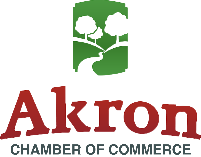 2021 Membership FormPlease select membership levelPlease list (or update) names and contact information of other employees who should also receive Chamber communications, including meeting notices, invitations to ribbon cuttings, other events and more. 
Only the person listed as Primary Contact will receive membership renewal/billing notices.  Additional contacts can be written on back.Mail renewal form and check to: 		Akron Area Chamber of Commerce						P.O. Box 151						Akron, IA  51001Forms and checks can also be delivered to Connie Blake at Security National Bank, Akron.Business Name______________________________________________________Name of Primary Chamber Contact
______________________________________________________Street AddressCity, State, Zip Code____________________________________________________________________________________________________________Email Address______________________________________________________Office Phone______________________________________________________Cell Phone______________________________________________________Company Website	______________________________________________Business $150Each business membership may have one voting representative at Chamber meetings.Nonprofit$55Each nonprofit membership may have one voting representative at Chamber meetings.NameEmail Address